KLASA VI – wtorekJęzyk polski            Temat : Oddziaływanie „ Biblii” na świadomość i kulturę.1. Przeczytaj temat „Motywy biblijne” - str.248- 2492. Wykonaj w zeszycie ćwiczenia 4 i 8 ( dla chętnych ćwiczenie 9).Wychowanie fizyczne            Temat: Ćwiczenia kształtujące skoczność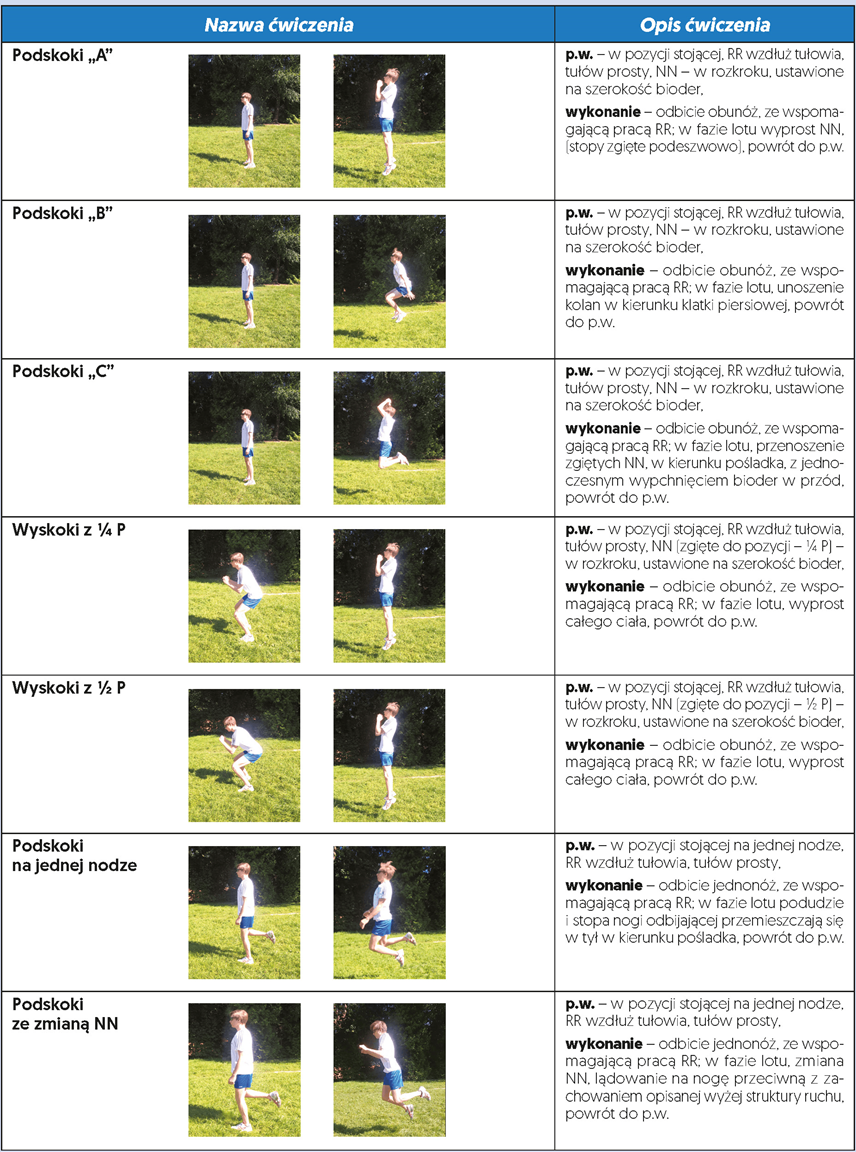 Każde podskoki wykonać   10 razy                                                                                                                             Całą tabele powtórz minimum 2 razy      Język angielskiTopic: Review 5 (powtórzenie materiału).- zrób ćwiczenie 2 i 3 str. 70 do zeszytu.- zrób ćwiczenia z zeszytu ćwiczeń (str. 52-53) – sprawdzimy na lekcji onlineUWAGA: w następny piątek dostaniesz na mail’a do rozwiązania test wraz z plikiem dźwiękowym.HistoriaTemat: Sprawdzian wiadomości 5.Wysłałem ci test na konto e-mail’owe. Wyślij tylko same odpowiedzi zaznaczając, którego pytania dotyczą (użyj programu „word” i dodaj jako załącznik). Czekam do 14:00. Później przysłane prace będą gorzej oceniane.ReligiaTemat: Triduum Paschalne upamiętnieniem tajemnic naszej wiary.Obejrzyj :https://youtu.be/zXG_Lqc2XfUUzupełnij notatkę w zeszycie:Triduum Paschalne to: ……… …………, …….. …….., ……. …….. .W Wielki Czwartek przeżywamy pamiątkę ……….. ………….. .Dzień ten jest szczególnym dniem kapłaństwa i ………….. .Wielki Piątek jest liturgicznym przeżywaniem ……….. , ………… .W tym dniu nie sprawuje się …………… , lecz tylko przyjmujemy Komunię Świętą.Wielka Sobota jest oczekiwaniem na…………… .Uzupełnioną notatkę proszę wysłać na adres: religiazadania@wp.pl z podpisem ucznia.